Nazwa usługi:Ustalenie i odtworzenie aktu stanu cywilnego, jeżeli zdarzenie miało miejsce za granicą Rzeczpospolitej Polskiej i nie zostały tam zarejestrowaneWymagane dokumenty:Wniosek o odtworzenie aktu urodzenia LubWniosek o odtworzenie aktu małżeństwa LubWniosek o odtworzenie aktu zgonu  Załączniki: dokument stwierdzający dane zdarzenie, jeżeli wydany jest w języki obcym wymagane jest tłumaczenie dokonane przez tłumacza przysięgłego zaświadczenie z USC, w którym akt powinien się znajdować, stwierdzające zniszczenie lub zaginięcie ksiąg posiadane dokumenty posiłkowe dotyczące osoby, której dane mają być stwierdzone w odtworzonym akcie zaświadczenie z USC Warszawa-Śródmieście i Łódź-Śródmieście o niefigurowaniu aktu w księgach posiadanych przez te Urzędy w przypadku, gdy zdarzenie miało miejsce poza obecnymi granicami kraju Do wglądu - dokument stwierdzający tożsamość wnioskodawcy Opłaty:opłata skarbowa za wydanie odpisu zupełnego aktu stanu cywilnego po dokonaniu odtworzenia – 39,00 złTermin załatwienia sprawy: Niezwłocznie (w sprawach szczególnie skomplikowanych do 30 dni zgodnie z KPA)Miejsce załatwienia sprawy: Urząd Gminy w Zawidzu, pokój nr 20, tel. 24 276-61-60Odpowiedzialny za załatwienie sprawy:Kierownik Urzędu Stanu CywilnegoWynik sprawy:Sporządzenie aktu stanu cywilnego wraz ze wzmiankami Wydanie 1 egz. odpisu zupełnego wpisanego aktu stanu cywilnegoTryb odwoławczy: Odwołanie wnosi się do Wojewody Mazowieckiego w terminie 14 dni od dnia doręczenia decyzji odmownej wnioskodawcy za pośrednictwem organu, który ją wydał.Podstawa prawna: Art. 99 i art. 109 ustawy z dnia 28 listopada 2014 r. Prawo o aktach stanu cywilnego /t.j. Dz.U. z 2014 r, poz. 1741 z późn. zm. / Ustawa z dnia 16 listopada 2006 r. o opłacie skarbowej (t.j. Dz.U. z 2015 r. poz. 783 z późn. zm.) Uwagi:Wniosek wraz z załącznikami wnioskodawca składa w Urzędzie Stanu Cywilnego w Zawidzu. Wnioskodawcą może być osoba, której akt dotyczy lub jej przedstawiciel ustawowy, inna osoba, która wykaże interes prawny w rejestracji zdarzenia lub inny interes faktyczny w rejestracji zgonuOpłatę skarbową na rachunek bankowy Urzędu Gminy Zawidz - BS „Mazowsze” w Płocku Oddział w Zawidzu Nr 27 9042 1055 0390 0619 2000 0010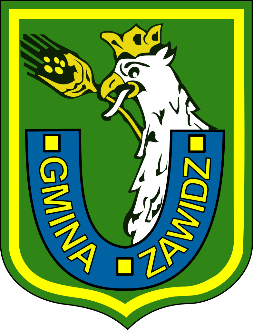 Ustalenie i odtworzenie aktu stanu cywilnegoUrząd Gminy Zawidz